ACT Exponent Properties Problems				Name:___________________________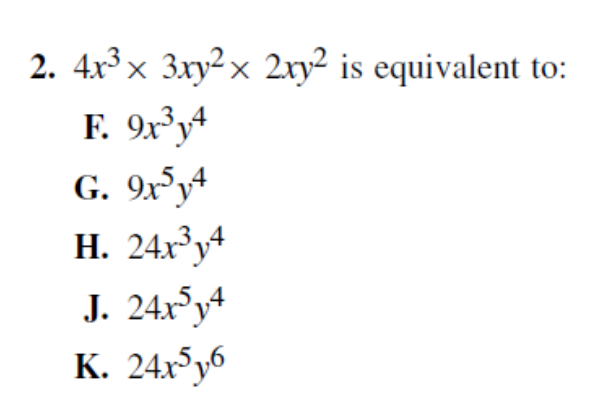 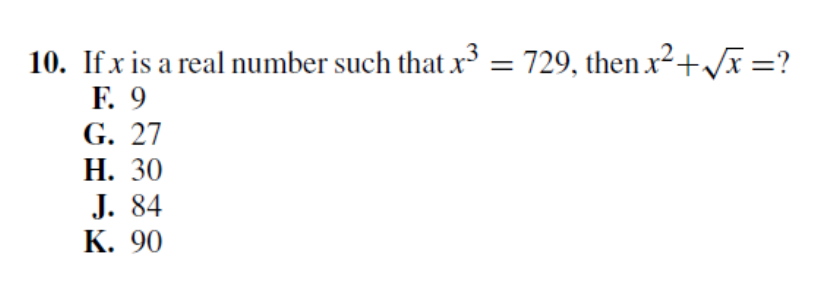 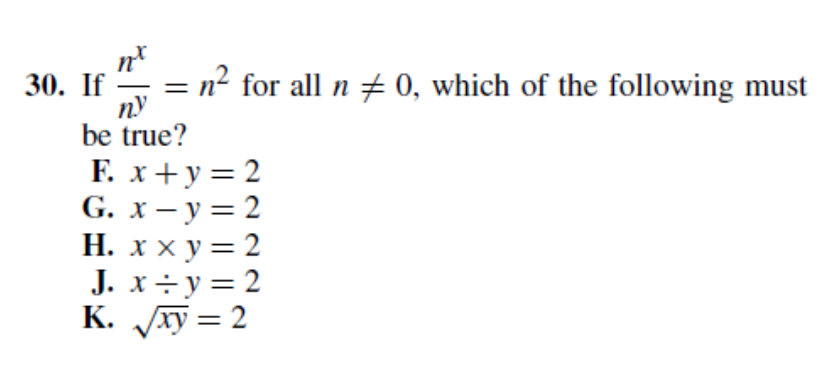 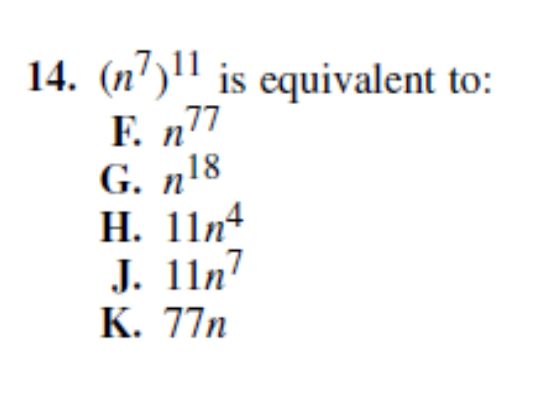 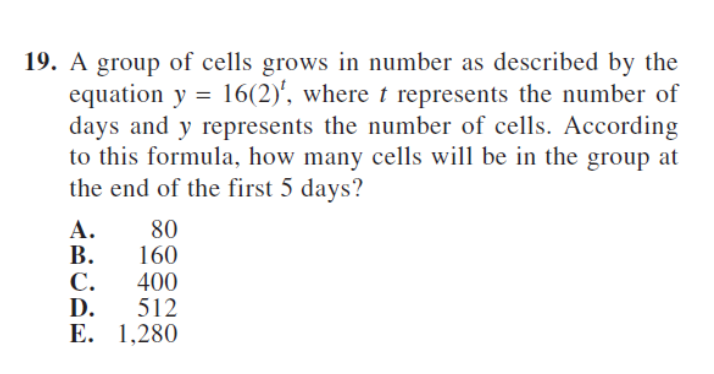 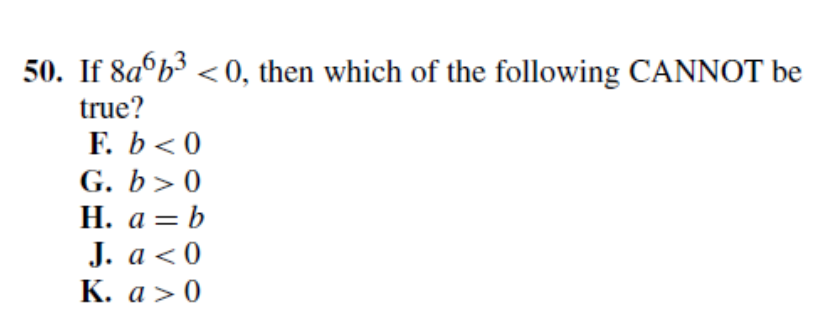 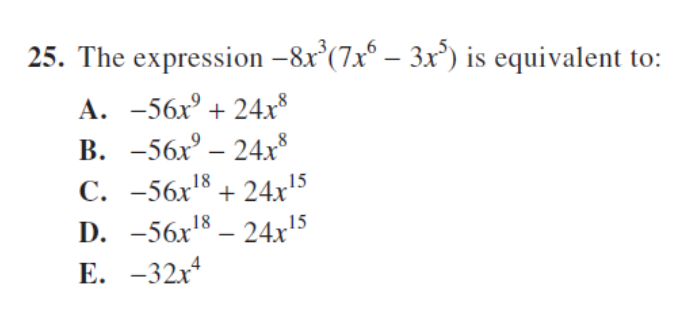 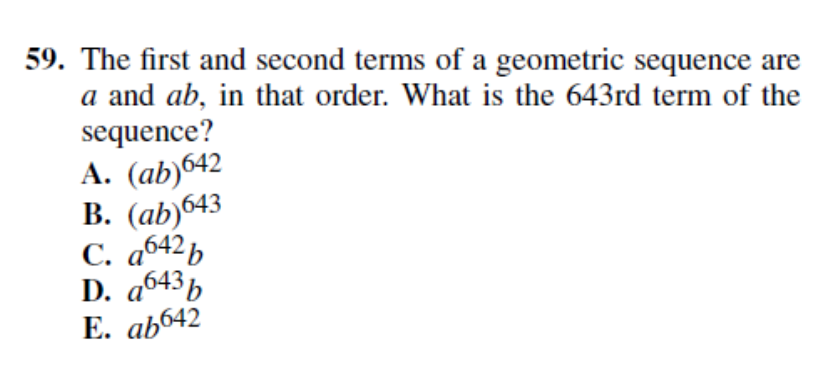 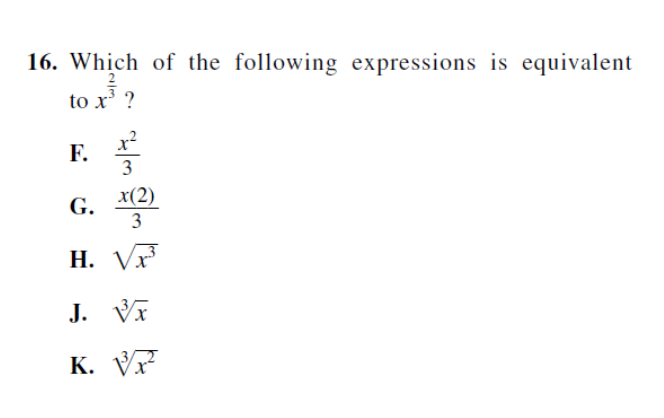 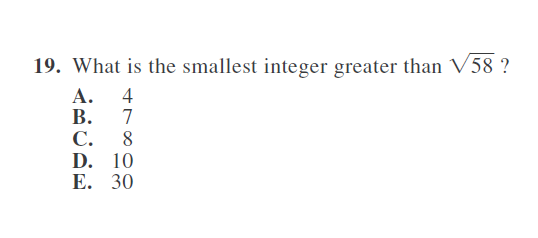 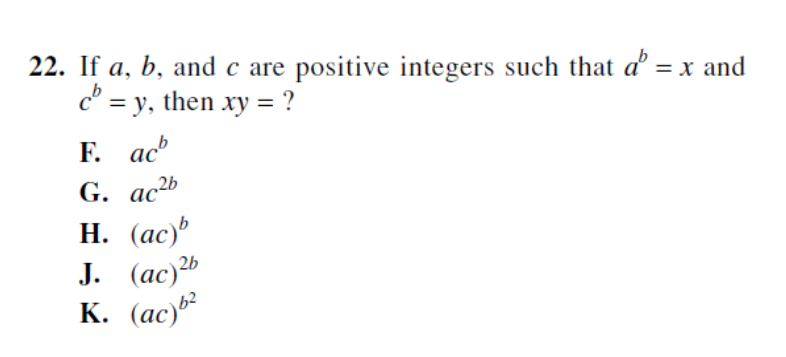 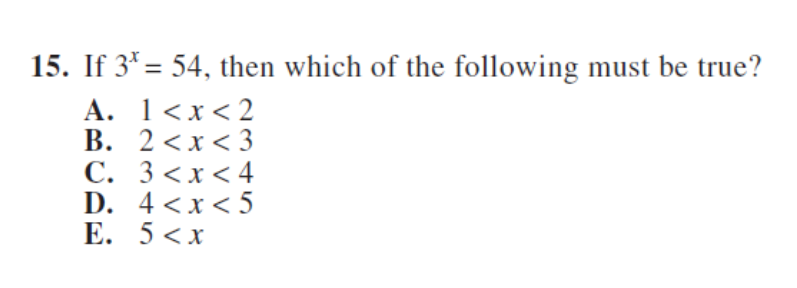 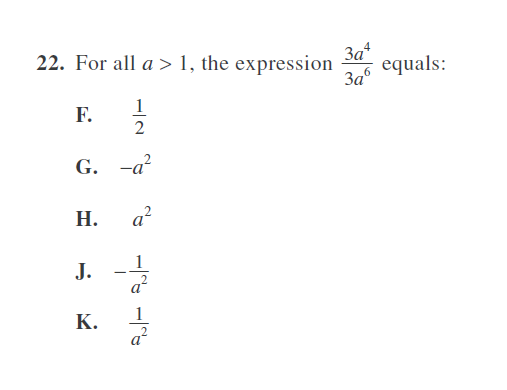 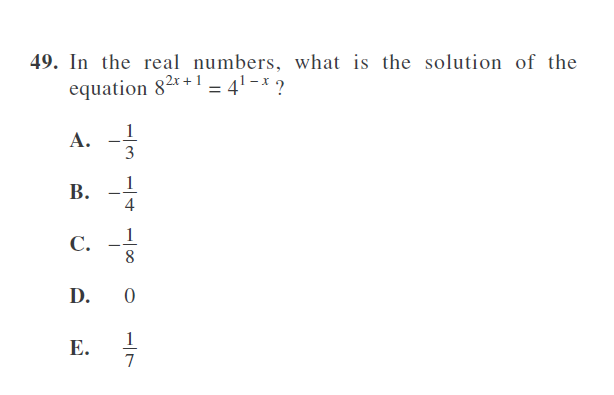 